World Civilizations								Wilton/BakerName:Final Study GuideDirections: this final requires you to write an essay connecting the themes of this class from this semester. To do this requires that you write three essays. Remember: CRREASEFNFirst paragraph: Crusades, Renaissance, Reformation, ExplorationParagraph 2: Absolutism, Enlightenment, Scientific Revolution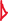 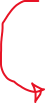 Paragraph 3: French Revolution, NapoleonIn the remaining space, practice writing your essay. __________________________________________________________________________________________________________________________________________________________________________________________________________________________________________________________________________________________________________________________________________________________________________________________________________________________________________________________________________________________________________________________________________________________________________________________________________________________________________________________________________________________________________________________________________________________________________________________________________________________________________________________________________________________________________________________________________________________________________________________________________________________________________________________________________________________________________________________________________________________________________________________________________________________________________________________________________________________________________________________________________________________________________________________________________________________________________________________________________________________________________________________________________________________________________________________________________________________________________________________________________________________________________________________________________________________________________________________________________________________________________________________________________________________________________________________________________________________________________________________________________________________________________________________________________________________________________________________________________________________________________________________Crusades: a series of battles for the holy land. Fought between Christians and Muslims around 1100-1300. Ordered by the pope, he promised salvation for fighting. Muslims take the W. EFFECTS: East (Muslims) meet West (Christians), Christians learn algebra, Muslims want fine stuff from Europe. It encourages more trade and exchange of information, and more curiosity Renaissance: rebirth of art and literature from ancient Rome and Greece. (1450-1600)Started in Italy (center of trade, Rome is there, wealthy merchants, Catholic church is buying artLeonardo DaVinci, Michelangelo, Art becomes more secular (worldly---not strictly religious)New ideas/technologies: perspective in art, printing press to spread info faster, patrons are buying artReformation: changing the Catholic Church (1550)Martin Luther wrote 95 theses against the CCMad about indulgences (buying way into heaven) and the church being too secular (buying art and engaging in war)Translates the bible into German (spread via printing press)Lots of Christian churches form (Lutheran, Anglican (English)Henry VIII- wants a divorce, church says no, he takes over church and marries a lotExploration: Europeans trying to get to Asia. (1500s)Motivations (god, glory, gold)Columbian exchange (new world and old-world exchange of plants, people, foods, ideas)Magellan sails around the worldNew technologies: caravel, triangular sail, compass, Spain and Portugal take the leadAbsolutism: A period of time when monarchs in Europe ruled with total powerRuled by divine right theory (they were selected by God to be the king)Louis XIV in France built the Palace of Versaillescosts LOTS of moneyMost of the French people were poor so building the palace made them madMade all of the rich people work at the palace Enlightenment: A period of time when people begin to question AbsolutismPhilosophes (philosophers) in France think that people should have natural rightsWrote in pen names because their ideas were illegal (ex. Voltaire)Ideas spread by the printing pressPeople begin to think governments should be democraticLeads to the French RevolutionScientific Revolution: During this time, scientists develop ideas about natural laws and the scientific method (Isaac Newton)Scientific principles (natural law, scientific method) get applied to government and the enlightenmentFrench Revolution: Ancien Regime: 3 estates (unfair taxes to 3rd estate) 1st: clergy, 2nd nobility, 3rd peasantsKing Louis XVI called the Estates General, a meeting of the 3 estates3rd estate got outvoted by 1st and 2nd (2-1)National Assembly: So the 3rd estate met @ a Tennis Court to write a new constitution (National Assembly)Reign of Terror: When the Committee of Public Safety executed anyone who was against the revolution (including the royal family)The Directory: France was led by 5 people and it was short livedAge of Napoleon (see below)Napoleon:He was a successful general who became the leader of FranceHe tried to take over all of EuropeWent to war with Spain (W), Britain (L), Russia (L)Set up a blockade against Britain to keep them from trading with other countriesHe was eventually taken out of power and exiled.  He escaped and ruled France again before being kicked out again